NO. 41 JOURNALof theHOUSE OF REPRESENTATIVESof theSTATE OF SOUTH CAROLINA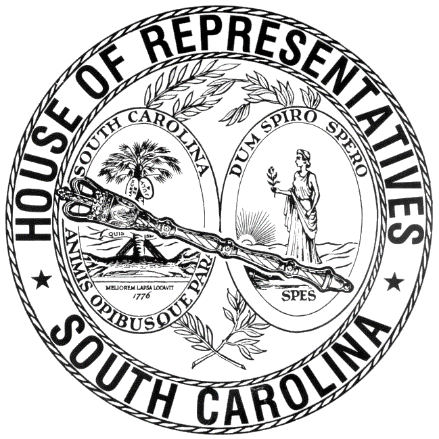 REGULAR SESSION BEGINNING TUESDAY, JANUARY 12, 2021 ________WEDNESDAY, MARCH 24, 2021(STATEWIDE SESSION)Indicates Matter StrickenIndicates New MatterThe House assembled at 9:30 a.m.Deliberations were opened with prayer by Rev. Charles E. Seastrunk, Jr., as follows:	Our thought for today is from Isaiah 40:31: “But those who wait for the Lord shall renew their strength, they shall mount us with wings like eagles, they shall run and not be weary, they shall walk and not faint.”	Let us pray. Almighty and powerful God, grant these Representatives and staff the strength and eagerness to do for the State the necessary work on the Budget. Grant them wisdom and integrity. We remember those who defend us and keep us safe. Bless these Representatives and staff, our World, Nation, President, State, Governor, Speaker, staff, and all who give of their time and effort to make the system work. Heal the wounds, those seen and those hidden, of our brave men and women who suffer and sacrifice for our freedom. Lord, in Your Mercy, hear our prayers. Amen. Pursuant to Rule 6.3, the House of Representatives was led in the Pledge of Allegiance to the Flag of the United States of America by the SPEAKER.After corrections to the Journal of the proceedings of yesterday, the SPEAKER ordered it confirmed.MOTION ADOPTEDRep. ANDERSON moved that when the House adjourns, it adjourn in memory of Thomas Mauldin Brown, Jr., which was agreed to.SILENT PRAYERThe House stood in silent prayer for the friends and family of Thomas Mauldin Brown, Jr. ROLL CALLThe roll call of the House of Representatives was taken resulting as follows:Total Present--117LEAVE OF ABSENCEThe SPEAKER granted Rep. BALLENTINE a leave of absence for the day due to a prior business commitment.LEAVE OF ABSENCEThe SPEAKER granted Rep. HAYES a leave of absence for the day.LEAVE OF ABSENCEThe SPEAKER granted Rep. BRYANT a leave of absence for the day.LEAVE OF ABSENCEThe SPEAKER granted Rep. BERNSTEIN a leave of absence for the day.LEAVE OF ABSENCEThe SPEAKER granted Rep. STRINGER a leave of absence for the day.DOCTOR OF THE DAYAnnouncement was made that Dr. Joseph D. Hoyle of Florence was the Doctor of the Day for the General Assembly.CO-SPONSORS ADDEDIn accordance with House Rule 5.2 below:“5.2 Every bill before presentation shall have its title endorsed; every report, its title at length; every petition, memorial, or other paper, its prayer or substance; and, in every instance, the name of the member presenting any paper shall be endorsed and the papers shall be presented by the member to the Speaker at the desk. A member may add his name to a bill or resolution or a co-sponsor of a bill or resolution may remove his name at any time prior to the bill or resolution receiving passage on second reading. The member or co-sponsor shall notify the Clerk of the House in writing of his desire to have his name added or removed from the bill or resolution. The Clerk of the House shall print the member's or co-sponsor's written notification in the House Journal. The removal or addition of a name does not apply to a bill or resolution sponsored by a committee.” CO-SPONSOR ADDEDCO-SPONSOR ADDEDCO-SPONSOR ADDEDCO-SPONSOR ADDEDCO-SPONSOR ADDEDCO-SPONSORS ADDEDCO-SPONSOR ADDEDCO-SPONSORS ADDEDCO-SPONSOR ADDEDCO-SPONSOR ADDEDCO-SPONSOR ADDEDSENT TO THE SENATEThe following Bill and Joint Resolution were taken up, read the third time, and ordered sent to the Senate:H. 4100 -- Ways and Means Committee: A BILL TO MAKE APPROPRIATIONS AND TO PROVIDE REVENUES TO MEET THE ORDINARY EXPENSES OF STATE GOVERNMENT FOR THE FISCAL YEAR BEGINNING JULY 1, 2021, TO REGULATE THE EXPENDITURE OF SUCH FUNDS, AND TO FURTHER PROVIDE FOR THE OPERATION OF STATE GOVERNMENT DURING THIS FISCAL YEAR AND FOR OTHER PURPOSES.H. 4101 -- Ways and Means Committee: A JOINT RESOLUTION TO APPROPRIATE MONIES FROM THE CAPITAL RESERVE FUND FOR FISCAL YEAR 2020-2021, AND TO ALLOW UNEXPENDED FUNDS APPROPRIATED TO BE CARRIED FORWARD TO SUCCEEDING FISCAL YEARS AND EXPENDED FOR THE SAME PURPOSES.MOTION ADOPTEDRep. ANDERSON moved that when the House adjourn today, it stand adjourned to next meet in Statewide Session on Tuesday, April 6, at 12:00 noon, which was agreed to.Rep. ANDERSON moved that the House do now adjourn, which was agreed to.ADJOURNMENTAt 10:16 a.m. the House, in accordance with the motion of Rep. ANDERSON, adjourned in memory of Thomas Mauldin Brown, Jr., to meet at 12:00 noon Tuesday, April 6.***H. 3037	4H. 3284	4H. 3319	4H. 3477	4H. 3568	4H. 3620	4H. 3775	4H. 3863	4H. 3994	5H. 4090	5H. 4091	5H. 4100	5H. 4101	5AlexanderAllisonAndersonAtkinsonBaileyBannisterBennettBlackwellBradleyBrawleyBrittainBurnsBustosCalhoonCarterCaskeyChumleyClyburnCobb-HunterCogswellCollinsB. CoxW. CoxCrawfordDabneyDaningDavisDillardElliottEricksonFelderFinlayForrestFryGagnonGarvinGatchGilliamGilliardGovanHaddonHardeeHartHenderson-MyersHeneganHerbkersmanHewittHillHiottHixonHoseyHowardHugginsHydeJeffersonJ. E. JohnsonJ. L. JohnsonK. O. JohnsonJonesJordanKimmonsKingKirbyLigonLongLoweLucasMagnusonMartinMatthewsMayMcCabeMcCravyMcDanielMcGarryMcGinnisMcKnightJ. MooreT. MooreMorganD. C. MossV. S. MossMurphyMurrayB. NewtonW. NewtonNuttOremusOttParksPendarvisPopeRiversRobinsonRoseRutherfordSandiferG. M. SmithG. R. SmithM. M. SmithStavrinakisTaylorTedderThayerThigpenTranthamWeeksWestWetmoreWheelerWhiteWhitmireR. WilliamsS. WilliamsWillisWootenYowBill Number:H. 3037Date:ADD:03/24/21RIVERSBill Number:H. 3284Date:ADD:03/24/21HILLBill Number:H. 3319Date:ADD:03/24/21RIVERSBill Number:H. 3477Date:ADD:03/24/21HILLBill Number:H. 3568Date:ADD:03/24/21HILLBill Number:H. 3620Date:ADD:03/24/21JEFFERSON, R. WILLIAMS and RIVERSBill Number:H. 3775Date:ADD:03/24/21HILLBill Number:H. 3863Date:ADD:03/24/21HILL and GAGNONBill Number:H. 3994Date:ADD:03/24/21HILLBill Number:H. 4090Date:ADD:03/24/21HILLBill Number:H. 4091Date:ADD:03/24/21HILL